This award recognizes the incredible contribution of school library personnel in Western Australian schools. Teacher Librarians, Librarians, Library Technicians and Library Officers who have worked in Western Australian schools for 25 years or more are eligible to nominate or be nominated for a 25 Year Service Award which will be presented at the 2018 combined AGM. This combined AGM of WASLA and AISWA will be held November 14th 2018.Successful nominees must attend the AGM to receive their award.If you are, or know of someone who meets the following criteria, please nominate or encourage a worthy colleague to nominate for the Award.To be eligible the applicant must be able to meet the following criteria:Be a teacher, teacher librarian, librarian, library technician, or a library officer;Be a current member of WASLA and / or AISWA Libraries Inc.Show evidence of 25 years of service in the area of school libraries (this can include such roles as resource teacher, school library personnel, lecturer in library studies, library adviser, support officer or consultant, CBC or WAYRBA judge or committee member or other similar role). Email to Barbara Stout   AISWA  b.stout@iinet.net.auOr   Alison Fonseka  WASLA alison.fonseka@education.wa.edu.auBefore 27th October, 2018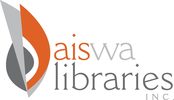 WASLA and AISWA 25 Year Service Award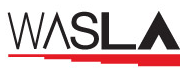 NameNameCurrent Position:Current Position:School:School:Address:Address:Phone contact:Phone contact:Email:Email:QualificationsQualificationsQualificationsLibrary Professional Associations MembershipLibrary Professional Associations MembershipLibrary Professional Associations MembershipWASLAWASLAAISWAAISWAASLAASLAALIAALIACBCA/CBCWACBCA/CBCWAOther: (list)Other: (list)Work history as it relates to school libraries (include dates of employment/service & organization)Work history as it relates to school libraries (include dates of employment/service & organization)Work history as it relates to school libraries (include dates of employment/service & organization)Work history as it relates to school libraries (include dates of employment/service & organization)Work history as it relates to school libraries (include dates of employment/service & organization)Work history as it relates to school libraries (include dates of employment/service & organization)Reviewed By:Date:Approved By:Date: